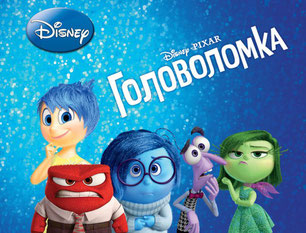 ЭМОЦИОНАЛЬНЫЙ ИНТЕЛЛЕКТМультфильм о развитии эмоций"Головоломка"https://vk.com/video-220018529_456241005Образовательная интерактивная игра по социально-эмоциональному развитиюhttps://eigame.vbudushee.ru/Хрестоматия художественной литературы по развитию личностного потенциалаhttps://books.vbudushee.ru/Мультфильмы коллекции для детей 4-10 лет направлены на социально-эмоциональное развитие. Развитие социально-эмоциональных навыков помогает быть счастливее, учиться с удовольствием, находить общий язык с разными людьми и налаживать доверительные отношения.https://vmeste.zeroplus.tv/directions/1